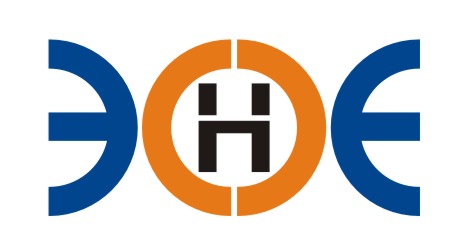 НЕКОММЕРЧЕСКОЕ ПАРТНЕРСТВО«ЭКСПЕРТНЫЕ ОРГАНИЗАЦИИ ЭЛЕКТРОЭНЕРГЕТИКИ»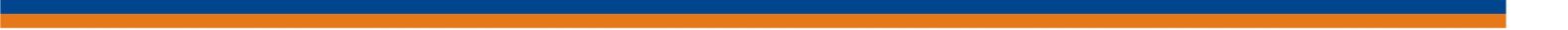 ПРОТОКОЛ № 06/2017-ЭС заседания Экспертного Совета Некоммерческого партнерства «Экспертные организации электроэнергетики»(далее – Партнерство)Санкт-Петербург «13» марта 2017 г.	Начало заседания: 12:00 часов ПРИСУТСТВОВАЛИ 7 из 9 членов Экспертного Совета с правом голоса:Заир-Бек Андрей Измаилович - Президент;Рысс-Березарк Сергей Алексеевич;Лаппо Василий Иванович;Любо Игорь Александрович;Зыков Андрей Владимирович;Монахов Михаил Алексеевич;Геращенко Алексей Владимирович;Юденков Дмитрий Юрьевич - секретарь заседания.Кворум имеетсяПовестка дня:О добровольном выходе из состава Партнерства ООО «ДиалКом».О прекращении действия Свидетельства о допуске ООО «Оператор комплексного учета».О прекращении действия Свидетельства о допуске ООО «Мега-Сервис».Об исключении из состава Партнерства: ООО «Мега-Сервис», ООО «Оператор комплексного учета».Об участии в Окружной конференции саморегулируемых организаций, основанных на членстве лиц, выполняющих инженерные изыскания, и саморегулируемых организаций, основанных на членстве лиц, осуществляющих подготовку проектной документации, зарегистрированных на территории Северо-Западного федерального округа, которая состоится 29.03.2017 года в Санкт-Петербурге.1. По первому вопросу повестки дня: слушали Юденкова Д.Ю., который доложил на основании предоставленного заявления о добровольном выходе, исключить из членов Партнерства следующую организацию:Решили: исключить из членов Партнерства ООО «ДиалКом».Итоги голосования: принято единогласно.2. По второму вопросу повестки дня: слушали Юденкова Д.Ю., который предложил на основании решения Дисциплинарного комитета (протокол № 01-01/2017-ДК от 09.03.2017 г.) прекратить действие  Свидетельства о допуске ООО «Оператор комплексного учета»:Решили: Прекратить  действие Свидетельства о допуске ООО «Оператор комплексного учета» № 0210-113-01/2012-СРО-П-80 от 14.02.2012 г.Итоги голосования:  Принято единогласно.3. По третьему вопросу повестки дня: слушали Юденкова Д.Ю., который предложил на основании решения Дисциплинарного комитета (протокол № 01-02/2017-ДК от 09.03.2017 г.) прекратить действие  Свидетельства о допуске ООО «Мега-Сервис»:Решили: Прекратить  действие Свидетельства о допуске ООО «Мега-Сервис» № 0288-036-02/2009-СРО-П-080 от 01.03.2013 г.Итоги голосования:  Принято единогласно.4. По четвертому вопросу повестки дня: слушали Юденкова Д.Ю., который предложил в связи с отсутствием Свидетельства о  допуске  хотя  бы  к  одному  виду  работ, в соответствии с п. 5, части 2, Ст. 55.7  Градостроительного Кодекса РФ, исключить из членов Партнерства ООО «Оператор комплексного учета» и ООО «Мега-Сервис».Решили:                  Исключить из членов Партнерства ООО «Оператор комплексного учета» и ООО «Мега-Сервис».Итоги голосования: принято единогласно.5. По пятому вопросу повестки дня: слушали Заир-Бека А.И., который предложил для участия в Окружной конференции саморегулируемых организаций, основанных на членстве лиц, выполняющих инженерные изыскания, и саморегулируемых организаций, основанных на членстве лиц, осуществляющих подготовку проектной документации, зарегистрированных на территории Северо-Западного федерального округа, утвердить кандидатуру Юденкова Д.Ю. с правом решающего голоса.Решили: Избрать делегатом от СРО НП «Экспертные организации электроэнергетики» на участие в Окружной конференции саморегулируемых организаций, основанных на членстве лиц, выполняющих инженерные изыскания, и саморегулируемых организаций, основанных на членстве лиц, осуществляющих подготовку проектной документации, зарегистрированных на территории Северо-Западного федерального округа, которая состоится 29 марта 2017 года в Санкт-Петербурге: 	Юденкова Дмитрия Юрьевича – исполнительного директора с правом решающего голоса по всем вопросам повестки дня, рассматриваемым на Окружной конференции.Итоги голосования: принято единогласно.Президент Партнерства 		_______________________		А.И. Заир-Бек Секретарь	________________________	  Д.Ю.  Юденков№ п/пНаименованиеИННОГРННомер и начало действия  выданного свидетельства1.ООО «ДиалКом»78133516185067847133437Свидетельство № 0296-007-01/2009-СРО-П-080 от 31.05.2013 г.№ п/пНаименованиеИННОГРННомер и начало действия  выданного свидетельства1ООО «Оператор комплексного учета»77158952645117746002369Свидетельство № 0210-113-01/2012-СРО-П-80 от 14.02.2012 г.	№ п/пНаименованиеИННОГРННомер и начало действия  выданного свидетельства2ООО «Мега-Сервис»78011605381037800023227Свидетельство № 0288-036-02/2009-СРО-П-080 от 01.03.2013 г.